附件培训报名二维码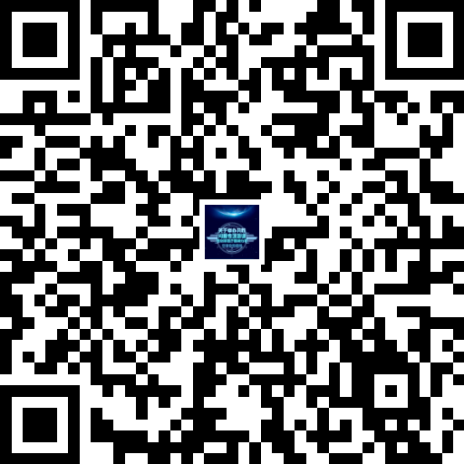 